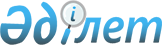 О внесении изменений в решение Таразского городского маслихата от 23 декабря 2020 года №66-8 "Об утверждении Правил оказания социальной помощи, установления размеров и определения перечня отдельных категорий нуждающихся граждан по городу Тараз"
					
			Утративший силу
			
			
		
					Решение Таразского городского маслихата Жамбылской области от 16 января 2023 года № 22-2. Зарегистрировано Департаментом юстиции Жамбылской области 23 января 2023 года № 4980-08. Утратило силу решением Таразского городского маслихата Жамбылской области от 15 сентября 2023 года № 7-6
      Сноска. Утратило силу решением Таразского городского маслихата Жамбылской области от 15.09.2023 № 7-6 (вводится в действие по истечении десяти календарных дней после дня его первого официального опубликования).
      Таразский городской маслихат РЕШИЛ:
      1. Внести в решение Таразского городского маслихата "Об утверждении Правил оказания социальной помощи, установления размеров и определения перечня отдельных категорий нуждающихся граждан по городу Тараз" от 23 декабря 2020 года № 66-8 (зарегистрировано в Реестре государственной регистрации нормативных правовых актов за №4852) следующие изменения:
      в Правилах оказания социальной помощи, установления размеров и определения перечня отдельных категорий нуждающихся граждан по городу Тараз, утвержденных указанным решением:
      пункт 7 изложить в новой редакции:
      "7. Единовременная социальная помощь к памятным датам и праздничным дням предоставляется следующим категориям граждан:
      ко Дню Победы - 9 мая:
      ветеранам Великой Отечественной войны - в размере 1 000 000 (один миллион) тенге;
      военнослужащим, а также лицам начальствующего и рядового состава органов внутренних дел и государственной безопасности бывшего Союза Советских Социалистических Республик (далее - Союза ССР), проходившие в период Великой Отечественной войны службу в городах, участие в обороне которых засчитывалось до 1 января 1998 года в выслугу лет для назначения пенсии на льготных условиях, установленных для военнослужащих частей действующей армии-в размере 100 000 (сто тысяч) тенге;
      лицам вольнонаемного состава Советской Армии, Военно-Морского Флота, войск и органов внутренних дел и государственной безопасности бывшего Союза ССР, занимавшим штатные должности в воинских частях, штабах, учреждениях, входивших в состав действующей армии в период Великой Отечественной войны, либо находившихся в соответствующие периоды в городах, участие в обороне которых засчитывалось до 1 января 1998 года в выслугу лет для назначения пенсии на льготных условиях, установленных для военнослужащих частей действующей армии-в размере 100 000 (сто тысяч) тенге;
      лицам, которые в период Великой Отечественной войны находились в составе частей, штабов и учреждений, входивших в состав действующей армии и флота, в качестве сыновей (воспитанников) полков и юнг - в размере 100 000 (сто тысяч) тенге;
      лицам, принимавшим участие в боевых действиях против фашистской Германии и ее союзников в годы Второй мировой войны на территории зарубежных стран в составе партизанских отрядов, подпольных групп и других антифашистских формирований-в размере 100 000 (сто тысяч) тенге;
      работникам специальных формирований Народного комиссариата путей сообщения, Народного комиссариата связи, плавающего состава промысловых и транспортных судов и летно-подъемного состава авиации, Народного комиссариата рыбной промышленности бывшего Союза ССР, морского и речного флота, летно-подъемного состава Главсевморпути, которые в период Великой Отечественной войны были переведены на положение военнослужащих и выполняли задачи в интересах действующей армии и флота в пределах тыловых границ действующих фронтов, оперативных зон флотов, а также члены экипажей судов транспортного флота, интернированных в начале Великой Отечественной войны в портах других государств - в размере 100 000 (сто тысяч) тенге;
      гражданам, работавшим в период блокады в городе Ленинграде на предприятиях, в учреждениях и организациях города и награжденные медалью "За оборону Ленинграда" или знаком "Житель блокадного Ленинграда" - в размере 60 000 (шестьдесят тысяч) тенге;
      несовершеннолетним узникам концлагерей, гетто и других мест принудительного содержания, созданных фашистами и их союзниками в период Второй мировой войны - размере 100 000 (сто тысяч) тенге;
      лицам из числа бойцов и командного состава истребительных батальонов, взводов и отрядов защиты народа, действовавших в период с 1 января 1944 года по 31 декабря 1951 года на территории Украинской ССР, Белорусской ССР, Литовской ССР, Латвийской ССР, Эстонской ССР, которым инвалидность установлена вследствие ранения, контузии или увечья, полученных при исполнении служебных обязанностей в этих батальонах, взводах, отрядах - в размере 60 000 (шестьдесят тысяч) тенге;
      лицам, принимавшим участие в ликвидации последствий катастрофы на Чернобыльской атомной электростанции в 1986-1987 годах, других радиационных катастроф и аварий на объектах гражданского или военного назначения, а также участвовавшим непосредственно в ядерных испытаниях - в размере 150 000 (сто пятьдесят тысяч) тенге;
      лицам из числа участников ликвидации последствий катастрофы на Чернобыльской атомной электростанции в 1988-1989 годах, эвакуированным (самостоятельно выехавшим) из зон отчуждения и отселения в Республику Казахстан, включая детей, которые на день эвакуации находились во внутриутробном состоянии - в размере 150 000 (сто пятьдесят тысяч) тенге;
      семьям лиц, погибших при ликвидации последствий катастрофы на Чернобыльской атомной электростанции и других радиационных катастроф и аварий на объектах гражданского или военного назначения - в размере 50000 (пятьдесят тысяч) тенге;
      семьям умерших вследствие лучевой болезни или умерших лиц с инвалидностью, а также гражданам, смерть которых в установленном порядке связана с воздействием катастрофы на Чернобыльской атомной электростанции и других радиационных катастроф и аварий на объектах гражданского или военного назначения и ядерных испытаний - в размере 50000 (пятьдесят тысяч) тенге;
      семьям военнослужащих, погибших (умерших) при прохождении воинской службы в мирное время - в размере 50000 (пятьдесят тысяч) тенге;
      супруге (супругу) умершего лица с инвалидностью вследствие ранения, контузии, увечья или заболевания, полученных в период Великой Отечественной войны, или лица, приравненного по льготам к лицам с инвалидностью вследствие ранения, контузии, увечья или заболевания, полученных в период Великой Отечественной войны, а также супруге (супругу) умершего участника Великой Отечественной войны, партизана, подпольщика, гражданина, награжденного медалью "За оборону Ленинграда" или знаком "Жителю блокадного Ленинграда", признававшихся лицами с инвалидностью в результате общего заболевания, трудового увечья и других причин (за исключением противоправных), которые не вступали в повторный брак-в размере 60000 (шестьдесят тысяч) тенге;
      лицам, награжденным орденами и медалями бывшего Союза ССР за самоотверженный труд и безупречную воинскую службу в тылу в годы Великой Отечественной войны, лицам, проработавшим (прослужившим) не менее шести месяцев с 22 июня 1941 года по 9 мая 1945 года и не награжденным орденами и медалями бывшего Союза ССР за самоотверженный труд и безупречную воинскую службу в тылу в годы Великой Отечественной войны - в размере 50000 (пятьдесят тысяч) тенге;
      ко Дню вывода ограниченного контингента войск из Демократической Республики Афганистан-15 февраля:
      военнообязанным, призывавшиеся на учебные сборы и направлявшиеся в Афганистан в период ведения боевых действий, военнослужащим автомобильных батальонов, направлявшиеся в Афганистан для доставки грузов в эту страну в период ведения боевых действий, военнослужащим летного состава, совершавшие вылеты на боевые задания в Афганистан с территории бывшего Союза ССР - в размере 150 000 (сто пятьдесят тысяч) тенге;
       военнослужащим, которым инвалидность установлена вследствие ранения, контузии, увечья, полученных при защите бывшего Союза ССР, исполнении иных обязанностей воинской службы в другие периоды, или вследствие заболевания, связанного с пребыванием на фронте, а также при прохождении воинской службы в Афганистане или других государствах, в которых велись боевые действия - в размере 150 000 (сто пятьдесят тысяч) тенге;
      рабочим и служащим, обслуживавшим советский воинский контингент в Афганистане, получившим ранения, контузии или увечья либо награжденным орденами и медалями бывшего Союза ССР за участие в обеспечении боевых действий - в размере 50000 (пятьдесят тысяч) тенге; 
      военнослужащим Республики Казахстан, выполнявшим задачи согласно межгосударственным договорам и соглашениям по усилению охраны границы Содружества Независимых Государств на таджикско-афганском участке в период с сентября 1992 года по февраль 2001 года - в размере 150 000 (сто пятьдесят тысяч) тенге;
      военнослужащим Республики Казахстан, принимавшим участие в качестве миротворцев в международной миротворческой операции в Ираке в период с августа 2003 года по октябрь 2008 года - в размере 150 000 (сто пятьдесят тысяч) тенге;
      военнослужащим, а также лицам начальствующего и рядового состава органов внутренних дел и государственной безопасности бывшего Союза ССР, принимавшим участие в урегулировании межэтнического конфликта в Нагорном Карабахе в период с 1986 по 1991 годы - в размере 150 000 (сто пятьдесят тысяч) тенге;
      семьям военнослужащих, погибших (пропавших без вести) или умерших вследствие ранения, контузии, увечья, заболевания, полученных в период боевых действий в Афганистане или других государствах, в которых велись боевые действия - в размере 50000 (пятьдесят тысяч) тенге;
      ко Дню закрытия Семипалатинского испытательного ядерного полигона-29 августа:
      лицам, принимавшим участие в ликвидации последствий радиационных катастроф и аварий на объектах гражданского или военного назначения, а также участвовавшим непосредственно в ядерных испытаниях и учениях- в размере 150 000 (сто пятьдесят тысяч) тенге.
      ко Дню Независимости - 16 декабря:
      лицам, принимавшим участие в событиях 17-18 декабря 1986 года в Казахстане, реабилитированным, в порядке установленном Законом Республики Казахстан "О реабилитации жертв массовых политических репрессий"- в размере 100 000 (сто тысяч) тенге;
      пункт 8 изложить в новой редакции: 
      "8. Единовременная социальная помощь оказывается по обращениям следующим категориям лиц: 
      ветеранам Великой Отечественной войны, ветеранам, приравненным по льготам к ветеранам Великой Отечественной войны, ветеранам боевых действий на территории других государств и ветеранам труда, возмещение затрат на санаторно-курортное лечение в пределах Республики Казахстан в размере стоимости путевки, но не более 40 месячных расчетных показателей, без оплаты расходов на проезд;
      пенсионерам по возрасту на возмещение расходов на санаторно-курортное лечение со среднедушевым доходом в размере не превышающего однократного прожиточного минимума, при предоставлении документов, подтверждающих расходы на санаторно-курортное лечение, в размере двадцати месячных расчетных показателей без оплаты расходов на проезд, но не более фактических затрат заявителя;
      гражданам, освобожденным из мест лишения свободы, признанным находящимися в трудной жизненной ситуации, состоящим на учете службы пробации, в размере одного прожиточного минимума при условии, что в течение трех месяцев со дня освобождения квартальный доход не превышает трехкратного прожиточного минимума, предшествующего кварталу;
      гражданину (семье), в случае причинении ущерба гражданину (семье) либо его имуществу в следствие стихийного бедствия или пожара в размере не более двести месячных расчетных показателей на основании заключения специальной комиссии. Срок обращения при причинении вреда гражданину (семье) либо его имуществу вследствие стихийного бедствия или пожара в течение шести месяцев с момента наступления данной ситуации.".
      пункт 10 изложить в новой редакции:
      "10. Ежемесячная социальная помощь предоставляется:
      лицам, больным с заболеванием туберкулез, в период амбулаторного лечения, со среднедушевым доходом в размере не превышающего пятикратного прожиточного минимума ежемесячно в размере одного прожиточного минимума. 
      несовершеннолетним больным детям, вызванным вирусом иммунодефицита человека (ВИЧ) со среднедушевым доходом в размере не превышающего пятикратного прожиточного минимума ежемесячно в размере двукратного прожиточного минимума, утвержденным законом о республиканском бюджете на соответствующий финансовый год, предоставляется, с месяца обращения, при предоставлении справки от организации здравоохранения.
      уязвимым слоям населения, имеющим детей воспитывающихся и обучающихся в дошкольных организациях, со среднедушевым доходом не превышающего двукратного прожиточного минимума (кроме семей получателей государственной адресной социальной помощи), ежемесячно в размере одного месячного расчетного показателя (назначается на текущий квартал с месяца обращения) на следующие категории:
      семьям, имеющим или воспитывающим детей с инвалидностью;
      лицам, страдающим тяжелыми формами некоторых хронических заболеваний, перечисленных в списке заболеваний, утверждаемом уполномоченным органом в области здравоохранения;
      детям-сиротам и детям, оставшиеся без попечения родителей;
      кандасам;
      лицам, лишившимся жилища в результате экологических бедствий, чрезвычайных ситуаций природного и техногенного характера;
      многодетным матерям, награжденным подвесками "Алтын алқа", "Күміс алқа" или получившим ранее звание "Мать героиня", а также награжденным орденами "Материнская слава" I и II степени, многодетным семьям;
      неполным семьям.".
      При исчислении совокупного дохода лица (семьи) от предпринимательской деятельности, а также доходы самозанятых лиц учитываются не ниже размера двадцати пятикратного месячного расчетного показателя".
      пункт 11 изложить в новой редакции:
      "11. Социальная помощь в размере 1 (одного) месячного расчетного показателя предоставляется нуждающимся для компенсации расходов по оплате проезда на маршрутах городского пассажирского транспорта ежемесячно:
      ветеранам Великой Отечественной войны со среднедушевым доходом не превышающего десятикратного прожиточного минимума, сложившегося по Жамбылской области в квартале, предшествующего квартала обращения;
      ветеранам боевых действий на территории других государств;
      лицам, принимавшим участие в ликвидации последствий катастрофы на Чернобыльской атомной электростанции в 1986 - 1987 годах, других радиационных катастроф и аварий на объектах гражданского или военного назначения, а также участвовавшие непосредственно в ядерных испытаниях;
      многодетным матерям, в том числе: награжденным подвесками "Алтын алқа", "Күмісалқа" или получившим ранее звание "Мать героиня", а также награжденным орденами "Материнская слава" I и II степени, лицам с инвалидностью первой группы, слабовидящим лицам с инвалидностью второй группы, детям-сиротам и детям, оставшимся без попечения родителей, детям с инвалидностью и воспитывающимся и (или) обучающимся в интернатных организациях, детям, находящимся в центрах временной изоляции, адаптации и реабилитации несовершеннолетних в период получения образования со среднедушевым доходом не превышающего трехкратного прожиточного минимума, установленного по Жамбылской области за квартал, предшествующий кварталу обращения.";
      пункт 12 изложить в новой редакции:
      "12. Социальная помощь оказывается ветеранам Великой Отечественной войны, на оплату расходов за природный газ и услуги связи (абонентская плата) со среднедушевым доходом в размере не превышающего десятикратного прожиточного минимума, в размере 1 (одного) месячного расчетного показателя ежемесячно.".
      2. Настоящее решение вводится в действие по истечении десяти календарных дней после дня его официального опубликования.
					© 2012. РГП на ПХВ «Институт законодательства и правовой информации Республики Казахстан» Министерства юстиции Республики Казахстан
				
      Председатель Таразского 

      городского маслихата 

Б. Кулекеев
